Instituto Superior Para La Formación Docente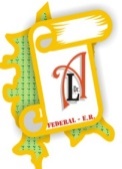 “Dr. Luis Alberto Esteban Arienti” – CUE 3001643- Antelo 625 – 3180 FederalTeléfono: 03454-421045 – Correo Electrónico: Profesoradoarienti@Yahoo.com.arCronograma Mesas EvaluadorasTurno Noviembre Diciembre 2019Lunes MartesMiércolesJuevesViernes11/11Bond- Protzmann- BernardezGodoy- Isaurralde- FigueroaBouchard- Belingheri- Perez ReesSalvetti- Ascargorta- BellaLópez- Perier- Tisocco12/11Billordo- Bond- ProtzmannLópez- Ava- GonzálezVerdún- Catillo- Rodríguez- Perier- Tisocco-López GSalvetti-Martínez- Ascargorta13/11Bond- Protzmann- VerdúnLapalma- Tito- AcevedoSotelo- López A- González14/11Salvetti- Ascargorta- MartínezBella- Perier- ZampedriLapalma- Rausch- Oregionni15/11Godoy- Isaurralde- RojasBouchard- Moya J- Perez ReesPerier- Bella- Castillo18/11Feriado19/11Braüer- Rivarola- RuizGodoy- Isaurralde- RojasLapalma- Acevedo- RauschLópez- González- AvaPerier- Tisocco- López 20/11Godoy- Isaurralde- SpadaAscargorta- Salvetti- MartínezLapalma- Acevedo- Rausch21/11Bouchard- Moya J- Perez ReesPerier- López- SalvettiLapalma- Rausch- Oregionni22/11Jornada PNFS18:00 a 21:00 horas.25/11Marcone. E- Merlach- BelingheriBouchard- Jorgersen- Moya DGodoy- Isaurralde- PereyraMolares- Galarraga- Farías 26/11Perez Rees- Marcone. E- Belingheri- JorgersenLópez- Ava- GonzálezSalvetti- Ascargorta- PerierLapalma- Acevedo- Rausch27/11Lapalma- Acevedo- TitoGodoy- Isaurralde- SpadaVerdún- Billordo- Protzmann 28/11Ava- Sotelo- López Lapalma- Acevedo- RauschVerdún- Bond- BernardezSalvetti- Tisocco- MartínezPerier- Bella- López G29/11Merlach- Rojas- BouchardSotelo- López A- GonzálezGodoy- Isaurralde- FigueroaLapalma- Tito-Acevedo02/12Marcone. E- Merlach- BelingheriMolares- Galarraga- FaríasBouchard-Furlong- Moya DLapalma- Tito- Oregionni03/12Marcone. E- Belingheri- Perez ReesBillordo- Bond- ProtzmannMerlach- Bouchard- JorgersenLapalma- Tito- Oregionni04/12Bond- Protzmann- BernardezAscargorta- Salvetti- MartínezGodoy- Isaurralde- PereyraMerlach- Belingheri- Jorgersen05/12Braüer- Rivarola- FrancoLópez- Perier- SalvettiIsaurralde- Godoy- FigueroaLapalma- Oregionni- Acevedo06/12Perier Tisocco- BellaSalvetti- Martínez- Furlong09/12ACTO Nivel Inicial10/12Perier- López- ZampedriIsaurralde- Godoy- PereyraLapalma- Tito- Oregionni11/12González- López- Sotelo Bond- Protzmann- Bernardez- Merlach- Belingheri- Jorgersen12/12Ava- González- SoteloGodoy- Isaurralde- FigueroaLapalma- Rausch- OreggioniMarcone- Merlach- Belingheri13/12Acto De Colación20:00 Hs.16/12Acto Esc 117/12Rojas- Bouchard- MerlachLapalma- Tito- Oregionni18/12Lapalma- Acevedo- RauschGonzález- Sotelo-AvaMoya J- Furlong- Merlach19/1220/12